Uitslag 10e  BekerWedstrijd,  10 november    Speeltuintje  ,Zoutelande  H.V.K.K                                              De laatste bekerwedstrijd was op de zelfde plaats als de vorige keer. Ditmaal was er één deelnemer minder nl 11.Het weer zat ons mee want het klaarde  helemaal op en het bleef droog. Om 9.00 uur werd het tijdsein gegeven en vlogen de lijnen horizon. Al vlug zag je de eerste vis op strand komen,maar zoals de vorige keer was het  het eerste uur toch moeilijk om een visje te vangen. Er werd hoofdzakelijk schar,en wijting gevangen maar ook nog een enkel baarsje,21 vissen meer dan de vorige keer      De volgende wedstrijd is de Wild-Wedstrijd op22 December bij Waarde 15,aanvang  12.30 uur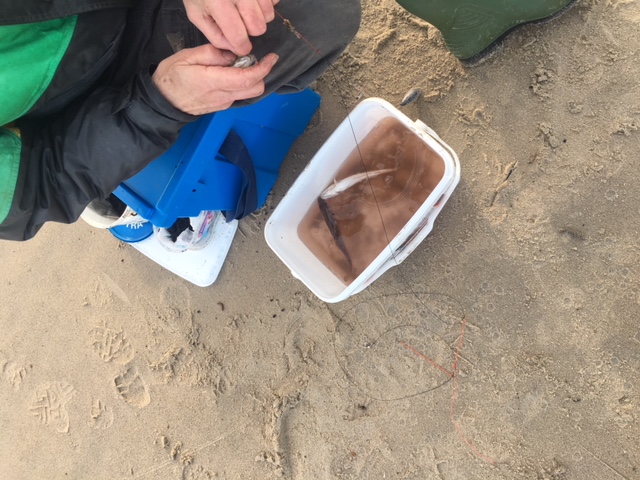 1De eerste vissen in de emmer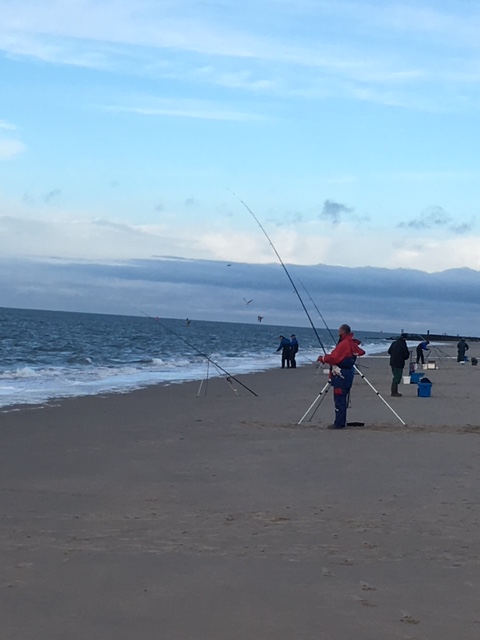  Overzicht deelnemers 3Een leuk zeebaarsje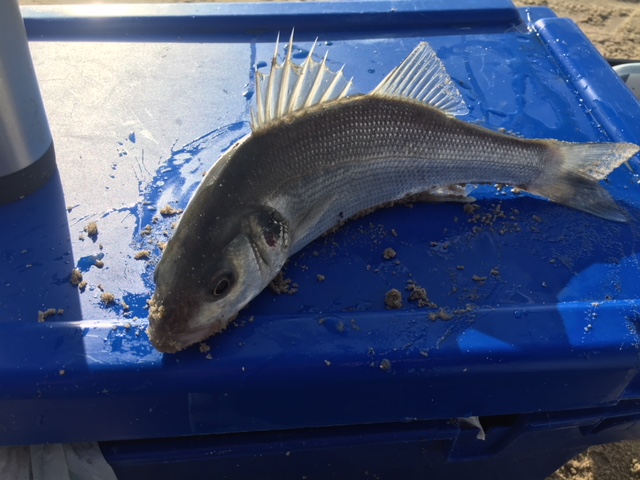 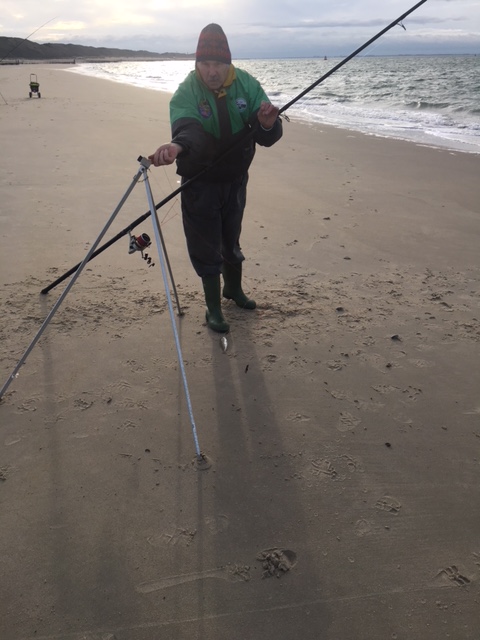  5      DE wijting was niet groot,zie bij steun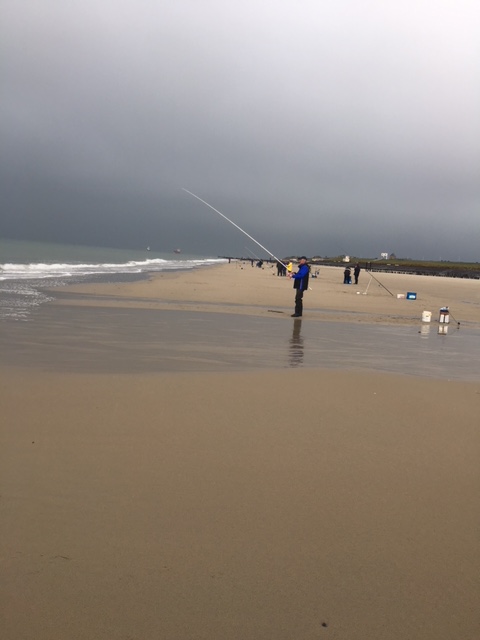 Aantal vissenAantal cmPlaats nummer1Dick Dingemanse20437 cm22Gerard Lepoeter16347 cm103Maikel de Groot13281 cm94Dave Fleurbaay11268 cm75Wim Fleurbaay11236 cm116Leo Luteijn 9202 cm47Leon Smit 7165 cm18Geerard Priester6128 cm39Cees Lepoeter4101 cm610Cees Koens369 cm515 Rinus Hengsdijk008Totaal 11100 vissen2234 cm